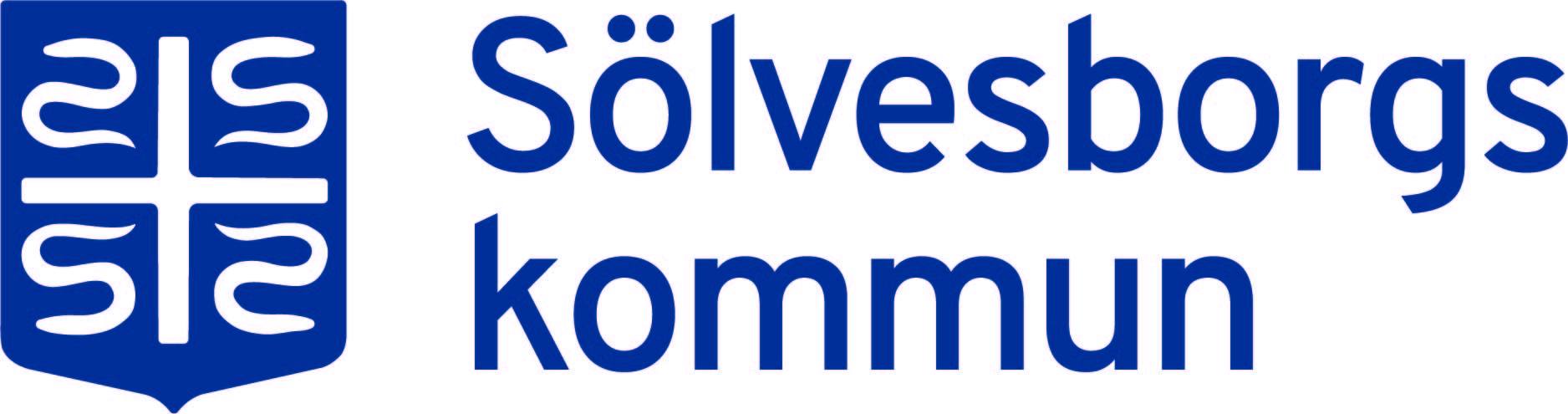 Ansökan om godkännande som leverantör av hemtjänst enligt Lagen om valfrihetssystem (LOV) i Sölvesborgs kommun Ansökningsformulär sökande Ansöker om att utföra följande tjänster. Anger ett eller flera alternativ Underlag för godkännande Referenser   Tagit del av och accepterar samtliga krav som ställs i ”Förfrågningsunderlag för valfrihetssystem i Sölvesborgs kommun” med tillhörande bilagor Underskrift Härmed intygas att ovanstående uppgifter är sanningsenliga: ______________________________ Ort _________________                            _________________________________________ Datum                                                     Namnteckning firmatecknare                                                                   _________________________________________                                                                   Namnförtydligande firmatecknare SANNINGSFÖRSÄKRAN ENLIGT 7 KAP 1‐2 §§ Förtegets namn Organisationsnummer Adress Telefon Postnummer och ort Fax E‐postadress Kontaktperson Plusgironummer/Bankgironummer Område Service Personlig omvårdnad, inkl. delegerad HSL Kapacitetstak, antal timmar/månad 1 2 3 Handling Ja Nej Bilaga nummer F‐skattebevis Registreringsbevis från Bolagsverket Försäkringskopior Ekonomisk redovisning alt. finansiell plan för nystartat företag Uppgifter om ev. underleverantörer Intyg/betyg som styrker utbildning eller annan kompetens hos verksamhetsansvarig Informationsblad om leverantören Beskrivning av verksamhetsidé Rutin om tystnadsplikt, yttrande och meddelarfriheten säkras Beskrivning av verksamhetens värdegrund Beskrivning av verksamhetens ledningssystem och systematiska kvalitetsarbete Rutin för nyckelhantering Uppdrag och årtal  Uppdragsgivare  Kontaktperson och titel  E‐post och telefonnummer  Uppdrag och årtal  Uppdragsgivare  Kontaktperson och titel  E‐post och telefonnummer  